Guidance Note: Climate resilienceWhat is climate resilience?Climate resilience refers to the degree to which the University (people, estate, operations etc) can withstand and recover from weather-related events. The University seeks to appropriately avoid, mitigate and manage short and long-term risks that weather events (and indirect weather-caused events) may have on things that are important to the University. These important things include:Campus experience (including health and wellbeing of students, staff, industry partners, visitors and animals under the University’s care)Core businessTeachingResearchEngagementEnablersReputationFinancial viabilityUniversity assets (including owned, leased, managed etc)External assets (e.g. utilities, roads, public transport etc)Ecosystems and the services they provide (clear air, water etc)Climate resilience activities include:Appropriate building, infrastructure and landscaping design, construction and maintenanceEmergency Management PlansBusiness Continuity PlansInsuranceInformation and warnings ahead of, during and after potential weather-related eventsThere is an opportunity for building and public realm projects to reduce risks through their design and to support emergency management and recovery activities during and after events. Organisational contextThe organisational context for the University’s climate resilience activities related to the built environment include:Risk Management Policy, which outlines the University’s approach to risk management and the associated roles and responsibilities The University’s Risk Management Framework 2023A climate change risk on the University Risk Register, monitored by the University Council Audit and Risk CommitteeSustainability Plan 2030 priority related to Climate Resilience. The University also considers climate change risk related to its financial investments. This is not discussed further here because it is not directly relevant to capital projects.Approaches for projectsDesign teams for major refurbishment and new building projects, refurbishments that house business critical activities or high-value contents, and significant public realm projects must follow AS 5334:2013 Climate Change Adaptation for Settlements and Infrastructure. The Standard follows AS/NZS ISO 31000:2009 Risk management— principles and guidelines and guides projects through a qualitative risk assessment process, enabling projects to identify risks that need to be addressed or investigated further (see Detailed risk assessment).At the time of writing this guidance note, climate change risk assessments have been undertaken for multiple buildings, two whole campuses, and trees at Parkville.Based on the University’s experience with these assessments, the following are likely to result in higher quality, more useful adaptation plans:Get end-user input to understand how facilities will be used and what an acceptable level of disruption is. For example, student accommodation that is intended to house emergency services during a regional emergency event (as is the case at Dookie) will need to be more resilient than student accommodation that can be vacated or suffer disruption during such events.Consider risks to people (wellbeing and the activities they undertake), animals (both wild and those under the University’s care), ecosystems, and assetsConsider how the project can increase the adaptive capacity (ability to cope) for people, animals and ecosystems, including those beyond the project’s immediate boundaryDefine risks in ways that are meaningful for the University’s risk management systems. Note that there are (at least) 3 different risk matrices used within the University:Health and Safety Projects (use this one for climate change risk assessments unless instructed otherwise by the University’s project manager – see later in this document for a copy)OrganisationalClearly document risks, the design / construction response and the residual risk.Document the operational implications of proposed design-stage mitigations. For example, a back-up generator to mitigate loss of power requires fuel and maintenance; similarly an automated flood barrier to mitigate flood risk requires scheduled maintenance.Clearly document and get University sign-off for any residual risks that require operational risk management to reduce the risk to an acceptable level. Responsibility for any operational activities must be allocated to, and accepted by, a specific team or role within the University. Generic terms such as “UoM facility manager” are not appropriate.Undertake detailed risk assessments where appropriateFurther information is provided on some of these points in the following sections.Increasing adaptive capacity (ability to cope)Project teams should ask: How can the project increase the adaptive capacity of people (and animals) that in the future will be within or near the project area?Asking this question promotes living system-centred design and consideration of how the project can also improve the resilience of communities and ecosystems neighbouring the project. Table 1 provides some examples of how adaptive capacity can be conceptualised and increased for staff.Table 1 – Examples of increasing adaptive capacityUniversity’s risk management systemsThe University’s risk matrix for capital projects is shown below. University project managers can access the original via the Enterprise Project Management System.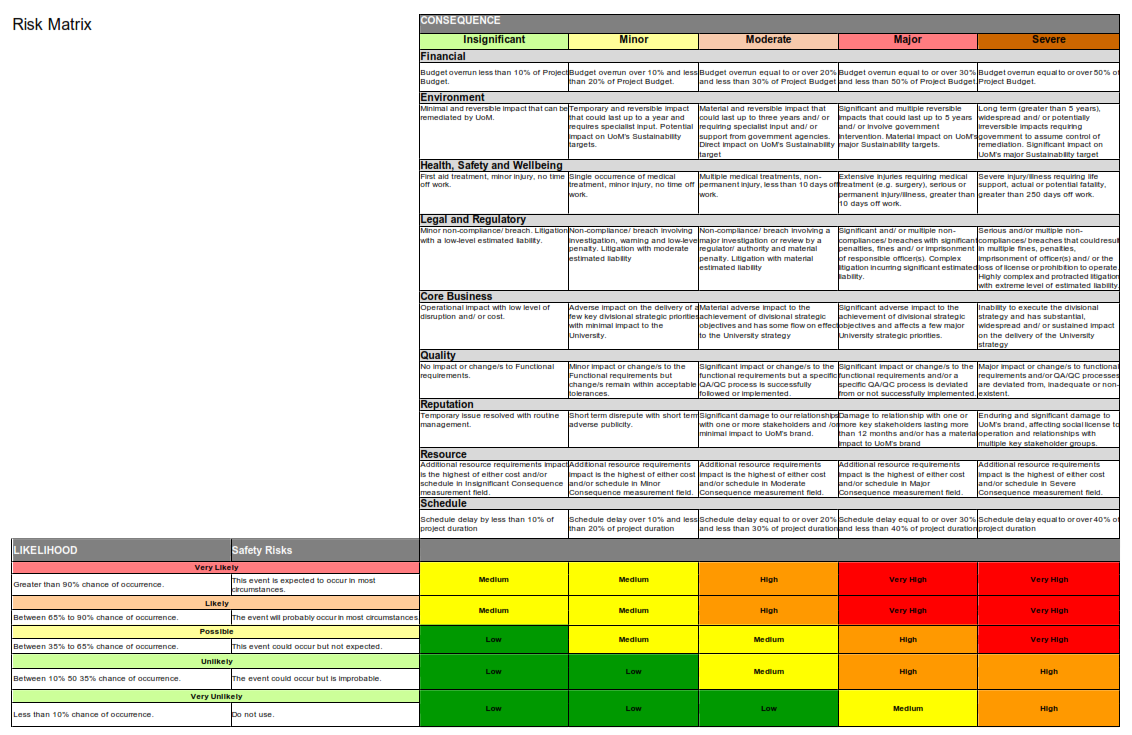 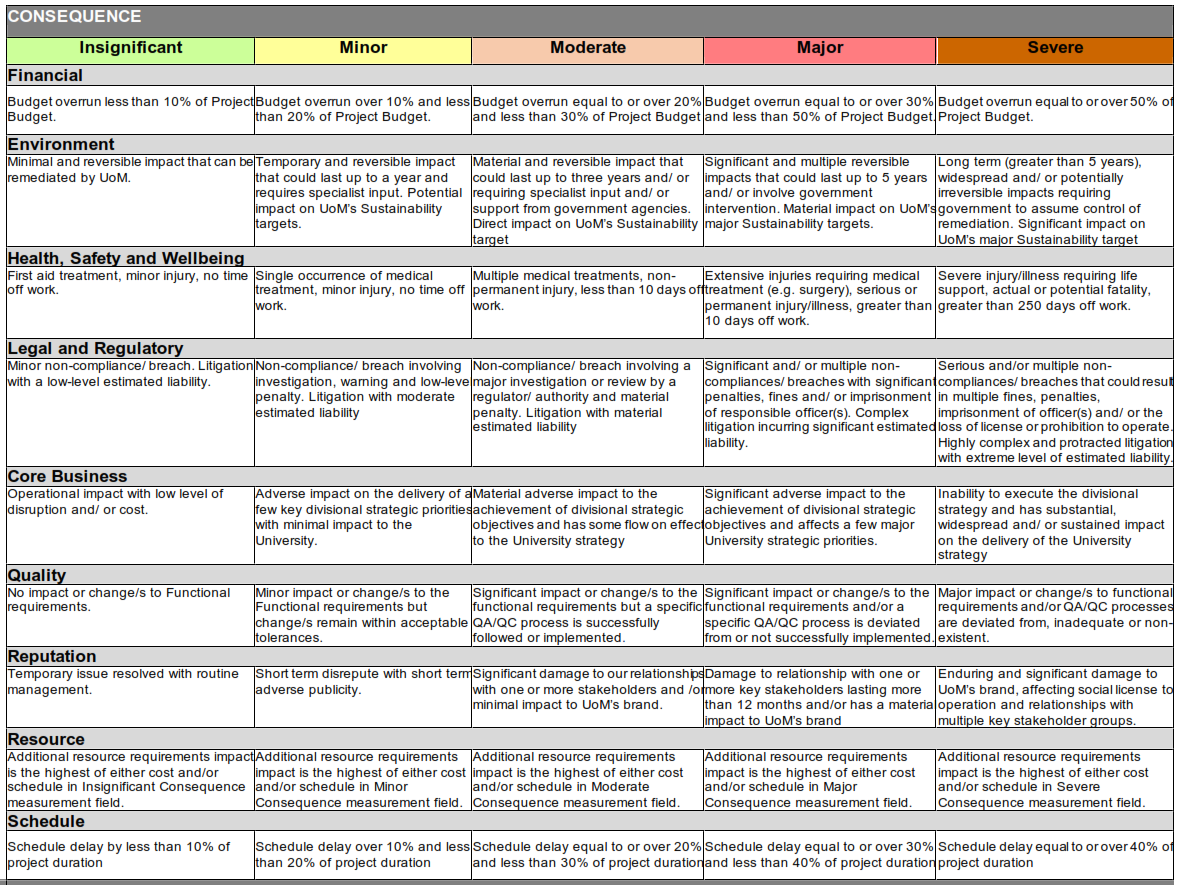 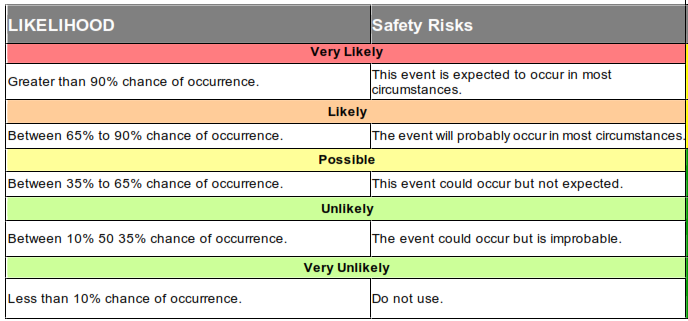 Detailed risk assessmentThe qualitative risk assessment may reveal risks that require more detailed assessment because, for example, their acceptability is unclear, they are complex, or the adaptation options require testing. Project teams must appropriately investigate and respond to these risks. Table 3 provides some examples of when this might occur.Table 3 – Examples of detailed risk assessment and stress-testingTypes of adaptive capacityDescriptionHypothetical examples relevant for the UniversityResourcesThe resources (e.g. financial, technological, service) that people can access.Provision of high-speed data connection, combined with AV facilities, enabling people to work remotely if their normal working location or their transport mode is impacted or under threat (e.g. from storm, flood, bushfire, extreme heat).Provide readily accessible water fountains or kitchenettes to help people stay hydrated during hot weather.FlexibilityThe ability for people to do things differently.Work flexibility that enables working from home or other remote location.Using lecture-capture so that students can catch up on any lectures they miss due to extreme weather.Social OrganizationThe ways in which society is organized to enable  cooperation and knowledge sharing.Co-ordinated plans (e.g. evacuation, emergency management, business continuity) between building occupants and Campus ServicesLearning / KnowledgeCapacity to generate and understand new information about impacts and adaptation options.Notifications and warning systems that alert people of a risk to their location such as a heatwave or thunderstorm asthma forecast.Capturing best practice adaptation in the University’s building design standards and associated documents.AgencyThe ability of people (individuals and groups) to have free choice in responding to change.Work/study flexibility that enables working/studying from home or other remote location AND being able to do so in response to a climate extreme.ExampleDescriptionAir-conditioning and natural ventilation designIf a space (e.g. office or dwelling) is designed to be naturally ventilated, then the project team may need to “stress-test” the space to answer questions such as:For how many hours per year are internal temperatures likely to cause discomfort?Will the internal temperatures become a health risk, e.g. during a heat wave or extreme day?Note that the annual weather data for Melbourne typically used for energy and thermal comfort modelling has a peak temperature of 39C. It is therefore inadequate for stress-testing a design under current and future temperatures.FloodingAvailable flood maps from government, water authorities, research, and insurers may be inconsistent (e.g. use different assumptions, suggest different levels of risk for the same location) or limited to the public domain. Detailed review or modelling may be required to understand the actual risk at the project location and the impact of proposed mitigation strategies on neighbours.